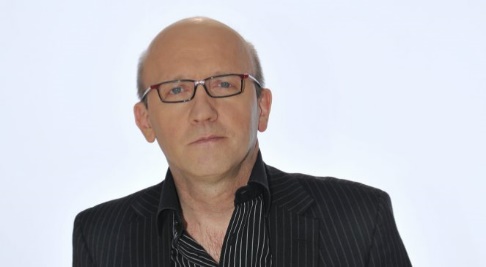 Aktor, reżyser. Popularny dzięki serialom: Miodowe lata i Ranczo.Występuje w teatrach całej Polski, na stałe w zespole teatru Ateneum.Współpracuje z Och-teatrem K. Jandy, teatrem Gudejko i teatrem Capitol w Warszawie.Społecznik, twarz wielu fundacji dobroczynnych, min. KOPD, Cała Polska czyta dzieciom